Welcome to St. John the Evangelist ParishMASS INTENTIONS Saturday 	                                              July 2nd                  12:00 noon	Lynn Smith5:00 p.m.	Virginia Cooper, Vonda Elliott, _____________Ann Jones Burch, Frank & Alice MatthewsSunday                                                  July 3rd          8:00 am	Jenny Strange, Rochelle Lents, Janice Peoples, Jeff McIntyre10:00 am	Patrick Delaney4:00 pm	   Tom Mudd ________________________Monday   	                                                  July 4th           5:00 p.m.	For the People  __________________Tuesday                                                       July 5th      9:00 a.m.	Louise Ward _____________________Wednesday        St. Martin                         July 6th                            12:00 noon_	Roy Dale & Beth Ann Grafton_____ __Thursday                                                       July 7th            9:00 am    ____Bernadette Jones__________________Friday   				                July 8th                             9:00 am 	 Edith Ellis ____________________Saturday 	                                           July 9th          5:00 p.m.        The deceased members of the Jerome &Dorothy Williams family, Ernest Colvin, Georgia Ackerman, Curt Elliott, Vonda ElliottSunday                                                 July 10th           8:00 am	Norma Lee, Frank Lee, Roxanne Lents, Wayne Matthews10:00 am	Patrice Bullock4:00 pm	Ann Wallace   Ministers for                    July 2nd /     3rd                  2022   9SACRISTANS5:00 p.m.     	Brady Lents8:00 a.m. 	Volunteer10:00 a.m.      	Noel HartySERVERS:5:00 p.m.     	Brady Lents, Alex Guinn, Matthew Vaal8:00 a.m. 	Dax Lee, Brianna Eckerle, Curtis Merkley, Alex Merkley10:00 a.m.     	John Paul Hart, Liam Todd, Sarah Todd4:00 PM: 	Kamila & Kamren Wilson, Grayson KluesnerGREETERS:5:00 p.m.     	FD: Elsie Horsting	 SD: Carol Vaal8:00 a.m. 	FD: John/Diane Vaupel 	SD: Bruce/Lynn Hawkins10:00 a.m.   	FD: Denny Smith		SD: Carolyn Norris, Gayle Strange   READERS:5:00 p.m.     	Francie Doyle8:00 a.m. 	Betty Huelsman10:00 a.m.    	Tom Walker  EUCHARISTIC MINISTERS:5:00 p.m.     	Pat Daugherty	8:00 a.m. 	Tom Peter10:00 a.m.      	Tom McAtee    **All ministers for 4:00 Mass will be volunteersFrom Our PastorMy dear friends in Christ,        Soon we celebrate the birthday of our nation on Monday, the Fourth of July. We give thanks for the many freedoms that we enjoy. Our greatest thanksgiving is the Holy Sacrifice of the Mass and I will celebrate the Mass that day at 5:00pm. We ask our Lord to help us to continue to work for and to defend the dignity of every person.  The following prayer helps us to be mindful of all that Almighty God has done and is doing for us. A Fourth of July PrayerGod, source of all freedom,this day is bright with the memoryof those who declared that life and libertyare your gift to every human being.Help us to continue a good work begun long ago.Make our vision clear and our will strong:that only in human solidarity will we find liberty,and justice only in the honor that belongsto every life on earth.           The Catfish parade is on Monday July 4th  at 10:30 am. We will have the B.B.Q. Pork Roast Dinner- at   St. Mary Church Hall in Shoals, 11:00am to 1:00 pm.  Lunch will include a sandwich, chips, dessert and a drink.  You may also buy B.B.Q. by the pound to go.  Tickets for the quilt raffle are available. This event is sponsored by the St. John the Evangelist Altar Society, with help from the many volunteers.     St. Mary Hall is located on the corner of Second and High Street in Shoals.  The address is 128 High Street, Shoals, IN.      See you there!              May the Lord bless and keep you,                                                Father Walker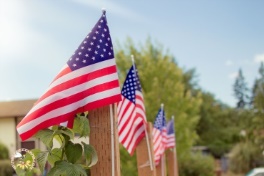        Religious Education & Youth News with      Jackie                     FA ITH FORMATION                              jesch@evdio.org  Many thanks to the youth and adults who helped out in the Summerfest Taco Booth.  Also, thanks to the many parishioners who stopped by and grabbed a taco.  It was a great weekend.  Our Summerfest parade float received the Best Float award in the parade and we had some adorable and very enthusiastic young people riding on the float and throwing candy.  A huge thanks to Lance and Kelli Mathies for the use of their hay wagon and truck for the parade and to Kirk and Daniell Summers for the use of their garage to put the float together and store it.  The committee will be back at it again Monday, July 4th for the Catfish Festival Parade and we need people to ride on the float. We’ll meet in the Bailey Brothers Lot on Second Street. Participants should arrive at 10am. The parade will start at 10:30. If you’re planning to attend, we would love to know ahead of time.           Don’t forget to sign up for the trip to            St. Meinrad and the Monastery at Ferdinand!  It’s going to be a great day!If you are a graduate of Loogootee or St. John High School, please consider joining us for a night of reminiscing at our 47th Annual Loogootee Schools Alumni Banquet on Saturday evening, July 30th.  This event will be held in the lower level of the St. John Center with a social hour from 6-7pm and a catered meal from Carla’s Catering beginning at 7pm.  There will be a cash bar provided by Schnitzelbank Restaurant. A program honoring the Loogootee High School Class of 1972 (50 Years) and the Loogootee Class of 1997 (25 Years) will begin after the meal. The 2022 Loogootee Schools Alumnus of the Year is World renowned Conductor, Patrick Summers.  Patrick is a 1981 LHS graduate.  More information regarding this Nostalgic event can be found in the registration forms as you leave church.  Sunday Collection  June 25th /26th       2022 9      St. John  151 envelopes (805 families)        $8,228.75                         Save the Date                        eShoals Catfish Festival BBQ Dinner- Monday July 4th , following the Catfish Festival Parade at 10:30Altar Society Meeting—Monday July 11th -6:30   K of C 3rd   degree- on July 18th    at  7:00                 Eucharistic Renewal underway! All of the parishes and Catholic schools throughout our diocese—together with all of the dioceses in the U.S.—are participating in an extraordinary initiative to foster renewed devotion to the Real Presence of Jesus in the Eucharist and greater appreciation for the awesome gift of the Mass. The Renewal will lead up to a National Eucharistic Congress in Indianapolis from July 17–21, 2024. To learn more about the Eucharistic Renewal and to see your parish's or school's plans for the Renewal, please visit: evdio.org/eucharistic-renewal                                     Yours in Christ, Joel PadgettThe Altar Society will be selling chances for a quilt raffle after Masses. The quilt will be given away at the Shoals Catfish Festival BBQ Dinner. Tickets are $1 each or 6 for $5.Ministers for                    July  9th / 10th                  2022   9SACRISTANS5:00 p.m.     	Susan Ackerman8:00 a.m. 	Volunteer10:00 a.m.      	Noel HartySERVERS:5:00 p.m.     	Noah Hager, Noah Esch,8:00 a.m. 	Matthew, Ashley, Brendan, &Savannah Green10:00 a.m.     	Xavier Todd, Declan Todd, 		Lucy Rahman, Isaac Lagree 4:00 PM: 	Kamila and Kamren Wilson, Grayson KluesnerGREETERS:5:00 p.m.     	FD:  Rachel Doyle	 SD: Volunteers8:00 a.m.      FD: Greg/Dottie Potts             SD: Doug/Peg Neidigh10:00 a.m.    FD: Dan/Barbara Gregory	SD: Jeff/Micky Crew  READERS:5:00 p.m.     	Elaine Wade8:00 a.m. 	Judy Kluesner10:00 a.m.     	Lori Flynn EUCHARISTIC MINISTERS:5:00 p.m.     	Seth Taylor8:00 a.m. 	Betty Huelsman10:00 a.m.     	Stephanie McAtee July Birthdays of St. John the Evangelist ParishJuly 1:  Charles FieldsJan MuddTracy RayhillTeresa SmithJuly 2: Lana BradleyDan GregoryJayden ParsonsDrew WilliamsJuly 3: Maxwell ArvinMichael ArvinNathan CarricoJune EckerleTerria WilcoxenJoan HaagSharon SmithJuly 4: Elin WadeJuly 5: Richard BurchEdward GreenDani JeffersJuly 6: Carolyn ArvinMary Ellen BlakeRob HagerMichael JonesJudith KluesnerKathy LingenfelterWilliam TrambaughBrenda WiningerJuly 8: Nicolas HeldermanDebbie WadeJuly 9: Chris CushmanZack JonesZeke JonesJayden WagonerJuly 10:  India ArvinJanie FryePryce HedrickJanet MatthewsAllen VoegerlJuly 11:  Wyatt CraneJackie FoddrillPauline HotzHolden LingenfelterGeorgianna SchulteJordan WilliamsCharlotte WiningerJuly 12:  Kayla AbelMartin BurchZachary LythgoeSteve NolanJuly 13: Aryonna BraunKenneth FryeJanice JesTesTom JonesAnderson OchsJoseph RahmanJonna WalkerJuly 14:  Ruth GreenwellAlice LundyAllison LythgoePeg NeidighAsher RoseMarc WilliamsJuly 15: Anna Marie HandHaylie MathiesKatie MilliganSara Street Chelsie SuttonJuly 16:  Cameron BurnsTony DantEuan GravesMatthew O’ConnorJake SimmonsWaylon SouerdikeJennifer WagnerJuly 17: Sean LentsJerry LubbehusenJuly 18:Dave LengacherDottie PottsSamson SmelserAnniston ToyJuly 19: Donald BowlingMargaret BridgewaterDebra FieldsTyler LythgoeLarry RidgwayJuly 20: Jarrett ArvinMorgan PottsKent SalmonSebastian SmelserKarcyn TrambaughTaylor WalkerJuly 21: Lucy BowmanJosh JeffersRita LentsKelly RayhillGavin WittmerLandon WittmerJuly 22:Darlene EllisFr. WalkerJuly 23: Sondra ArvinAshlyn OchsKirk SummersMike SummersPatrick ToddBethany TuomiJuly 24: Martina CoxPatricia DaughertyNicole FaheyMichael JonesJuly 25: Brandon ArmstrongTaiya ArmstrongMary GatesTracy Spurgeon Lacey WadeJuly 26: Nicole BaysBryce BoydAlisa BurchGage HarderJennifer WaglerJuly 27: Jennifer BoswellMary Ann ElliottBeth Ann GraftonJuly 28: Joni BurchSavannah GreenStasia PadgettRobert PratherMark SimsTravis SimsChelsey StrangeJuly 29:Connie AllbrightGlenn HouchinsSteve RigginsRyan SimmonsAmber SmithJuly 30:  Paxton ArvinRita DivineLaura DowneyShirley HollandWilliam LarkinGayle StrangeLarry SuttonJuly 31: Linda CroppRainell CushmanRebecca HarbisonRobert LythgoeBryson ParkerMark SuttonJerzie WildmanJustin Williams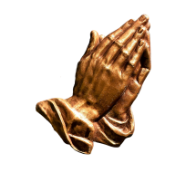 Saturday ConfessionsJuly 9th   : 3:00 to 4:00Confessions by appointment      